A MOTIVAÇÃO E O ALUNO
O tema motivação ligado à aprendizagem está sempre em evidência nos ambientes escolares, impelindo professores a se superar ou fazendo-os recuar, chegando à desistência nos casos mais complexos. Porém ela tem um papel muito importante nos resultados que os professores e alunos almejam.A motivação pode ser entendida como um processo e, como tal, é aquilo que suscita ou incita uma conduta, que sustenta uma atividade progressiva, que canaliza essa atividade para um dado sentido (BALANCHO; COELHO, 1996). Nesse mesmo caminho, vai NOT (1993), quando afirma que toda atividade requer um dinamismo, uma dinâmica, que se define por dois conceitos: o de energia e de direção. No campo da psicologia, esse dinamismo tem sua origem nas motivações que os sujeitos podem ter.Hoje já se sabe que a motivação é algo visceral, um sentimento, ou se tem ou não se tem. Isso não quer dizer que não se possa fazer nada para que as pessoas consigam vivenciá-la. Cabe, aqui, fazer uma diferenciação entre interesse e motivação.As coisas que interessam, e por isso prendem a atenção, podem ser várias, mas talvez nenhuma possua a força suficiente para conduzir à ação, a qual exige esforço de um motivo determinante da nossa vontade. O interesse mantém a atenção, no sentido de um valor que deseja. O motivo, porém, se tem energia suficiente, vence as resistências que dificultam a execução do ato.Quantas vezes o professor prepara uma atividade que ele achou que prenderia a atenção de seus alunos, que os levaria adiante, que os faria buscar as informações que eram necessárias, porém, ao executá-la, não conseguiu o envolvimento que esperava deles.Nem sempre os alunos percebem o valor dos trabalhos escolares, pois, muitas vezes, não conseguem compreender a relação existente entre a aprendizagem e uma aspiração de valor para a sua vida. O que faz com que eles não se envolvam no trabalho.As pessoas podem perder a motivação, quando as necessidades básicas não são satisfeitas, desde fisiológicas até as do ego. Para MASLOW (apud HERSEY; BLANCHARD, 1986) o comportamento é ditado por motivos diversos, resultantes de necessidades de caráter biológico, psicológico e social, hierarquizados como uma pirâmide (figura 1).Na base da pirâmide, encontram-se as necessidades fisiológicas, como moradia, alimento, roupa. Tendem a ser mais intensas, enquanto não forem satisfeitas; são as necessidades básicas para a subsistência. À medida que essas necessidades são satisfeitas, a motivação direciona-se para outra necessidade e passa a dominar o comportamento da pessoa. Assim o é para todos os níveis da pirâmide. Figura 1 - Hierarquia das Necessidades de Maslow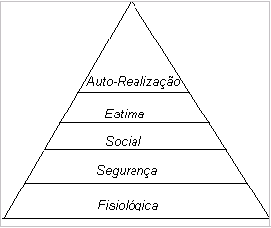 FONTE: HARSEY; BLANCARD, 1986A seguir, vem a necessidade de segurança, essa é essencialmente, a necessidade de estar livre do medo, de perigo físico e da privação das necessidades fisiológicas básicas, pensa no futuro. Dito de outro modo, é a necessidade de autopreservação.Satisfeitas as necessidades fisiológicas e de segurança, surge a social ou de participação. Como o homem é um ser social, precisa ter um grupo de convívio em que é aceito e desempenha um papel. Porém esse papel não é qualquer um, surge, então a necessidade de estima, tanto a auto-estima como o reconhecimento pelos outros. A satisfação dessa necessidade produz sentimentos de confiança em si mesmo, de prestígio, de poder, de controle. Quando não satisfeita pode produzir comportamento destrutivo ou imaturo para chamar atenção. O indivíduo torna-se rebelde, pode negligenciar seu trabalho ou discutir com os companheiros.Finalmente vem a necessidade de auto-realização que é essencialmente o sentimento de maximizar seu próprio potencial, seja qual for. Um músico precisa tocar música, um poeta precisa escrever, um jogador de futebol precisa jogar. A maneira como se expressa pode mudar no decorrer da vida. Um atleta que deixa de sê-lo e deseja ser técnico, por exemplo.É importante notar que essa pirâmide não se aplica universalmente, mas pode ser empregada em muitos casos. Outra questão é que as necessidades não precisam ser satisfeitas totalmente antes de surgir outro nível de satisfação. O que ocorre é que há áreas de contato entre elas.A pirâmide tem como característica importante a visão de um indivíduo contemplado em seu todo, daí a importância de sua aplicabilidade na escola. Uma criança cujos sentimentos de segurança e senso de pertencer estão ameaçados por divórcio pode ter pouco interesse em aprender a dividir frações (WOOLFOLK, 2000).Do ponto de vista humanístico, motivar os alunos significa encorajar seus recursos interiores, seu senso de competência, de auto-estima, de autonomia e de auto-realização. Na motivação aqui vista, competência não é atributo de quem faz bem feito, mas sim de quem consegue despertar nos outros a vontade de fazer bem feito. Competência relaciona a habilidade técnica (melhor maneira de fazer o seu trabalho) e a habilidade comportamental.Fonte: http://www.conteudoescola.com.br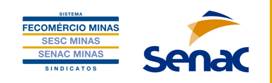 SENACSERVIÇO NACIONAL DE APRENDIZAGEM COMERCIALCENTRO DE EDUCAÇAO PROFISSIONAL – BETIMSENACSERVIÇO NACIONAL DE APRENDIZAGEM COMERCIALCENTRO DE EDUCAÇAO PROFISSIONAL – BETIMSENACSERVIÇO NACIONAL DE APRENDIZAGEM COMERCIALCENTRO DE EDUCAÇAO PROFISSIONAL – BETIMDOCENTE: ALISSON DE SOUZA BATISTACOMPONENTE: Formação de Multiplicadores de Treinamento